MOTIVOS DE ORAÇÃOProjeto Conquista 250: R$ 12.500,00 (faltam 4 parcelas)Programação 2016, Eleição de Ministérios e Redes, Curas, Reconciliações, Multiplicação de Células.Pelos pastores Mendes & Mírian e família: Jônatas, Jéssica, Ma. Mendes e Elias.Pela unidade com os pastores Mendes & Mírian, principalmente DPGs e liderança.Pelas crianças, adolescentes, jovens, adultos e anciãos da igreja.Pelo nosso país. Repreendendo e expulsando espíritos malignos que agem através da corrupção, impunidade, violência e morte.Pelas autoridades: Pastores Neri (Supervisor Distrital) & Jeanete, Jorge Balbi (Presidente Estadual) & Du Carmo, Fco. Montefusco (Presidente Nacional) & Regiane.Pelo MIV-MODELO IGREJA VENCEDORA, pelas gerações de discípulos e nossas células, declarando multiplicação.Pelos pastores aliados ao MIV: Enivaldo/Elma (João Paulo), Nonato/Priscila (Parque S. Pedro),  Carlos/Dora(Boa Vista), Lelis/Jane (Rio), Jamaniel/Julimar (Vilhena), Romulo/Marluce (Matinha), Amadeu & Aldenir (IDPB Kadosh).A igreja toda batizada no Espírito Santo.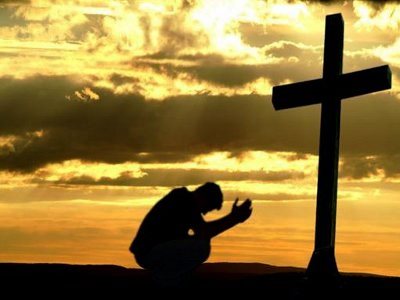 TÍTULOS DAS MINISTRAÇÕESl°dia-18/01-2ª. – Reconhecendo o avivamento2°dia-19/01-3ª. – O equilibrio espiritual3°dia-20/01-4ª. – Quando Deus envia o fogo4°dia-21/01-5ª. – O acesso ao fluir do rio de Deus5°dia-22/01-6ª. – O mover de Deus6°dia-23/01-sáb – As tres unções7°dia-24/01-dom – Icabode – foi-se a glória de Deus8°dia-25/01-2ª. – A intimidade da glória de Deus9°dia-26/01-3ª. – A excelencia da glória10°dia-27/01-4ª. – Mantendo a fome pela presença de Deus11°dia-28/01-5ª. – Cativos pelo amor12°dia-29/01-6ª. – Sinais dos que amam a Deus13°dia-30/01-sáb – Amando a presença de Deus14°dia-31/01-dom – O pentecostes15°dia-01/02-2ª. – Princípios de uma vida pródiga16°dia-02/02-3ª. – O irmão do filho pródigo17°dia-03/02-4ª. – Fatores de crescimento espiritualDo livro “AVIVAMENTO PESSOAL” de Aluízio A. Silva (Pastor da Igreja Videira – Goiás/GO).“Ore, como se tudo dependesse de Deus e trabalhe, como se tudo dependesse de você” (Joel Goldsmith).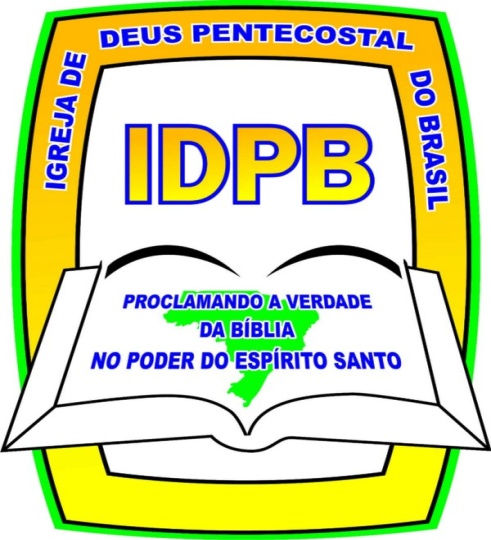 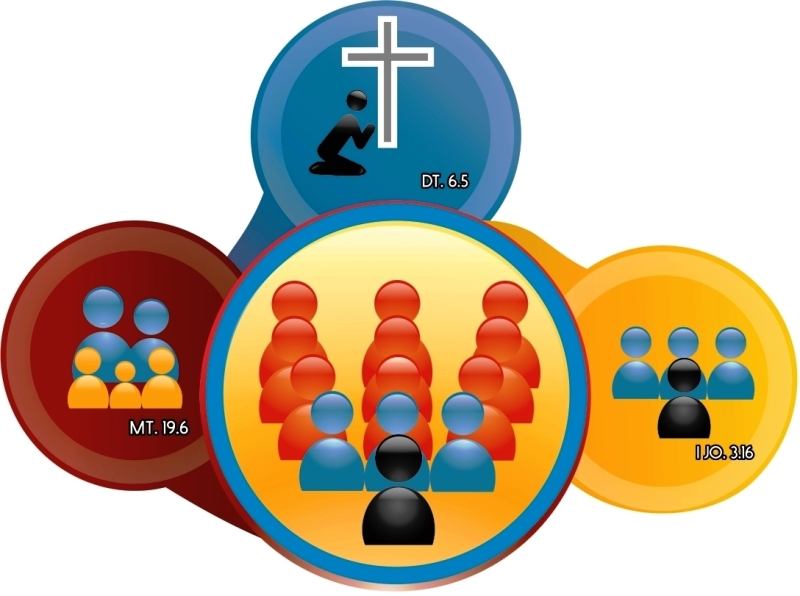 CAPELA CARISMÁTICA=UMA COMUNIDADE EM CÉLULAS=Rua Naper da Silveira (antiga Boa Esperança), 606, Vila da Prata (frente ao CIGS), Manaus/AM.Site: www.idpbcapelacarismatica-ccvp.orgE-mail: mendes-idpb@outlook.comReuniões no templo: Qua 19h. e Dom. às 17 e 19.15h.Nas células: 3ª., 5ª., 6ª. e sáb.Pastores-presidentes e Gab. past. e adm:Neri & Jeanete Campos:99117-8893 & 99103-5075Mendes & Mírian: 99165-7946 & 99166-5491.Coordenadores: Pedro 99196-3027 e Elizeth 99240-4798Financeiro: Misael 99469-9008Atendimento no Gabinete pastoral e admin.:2ª. à 6ª. das 10 às 12h. e das 14 às 19h.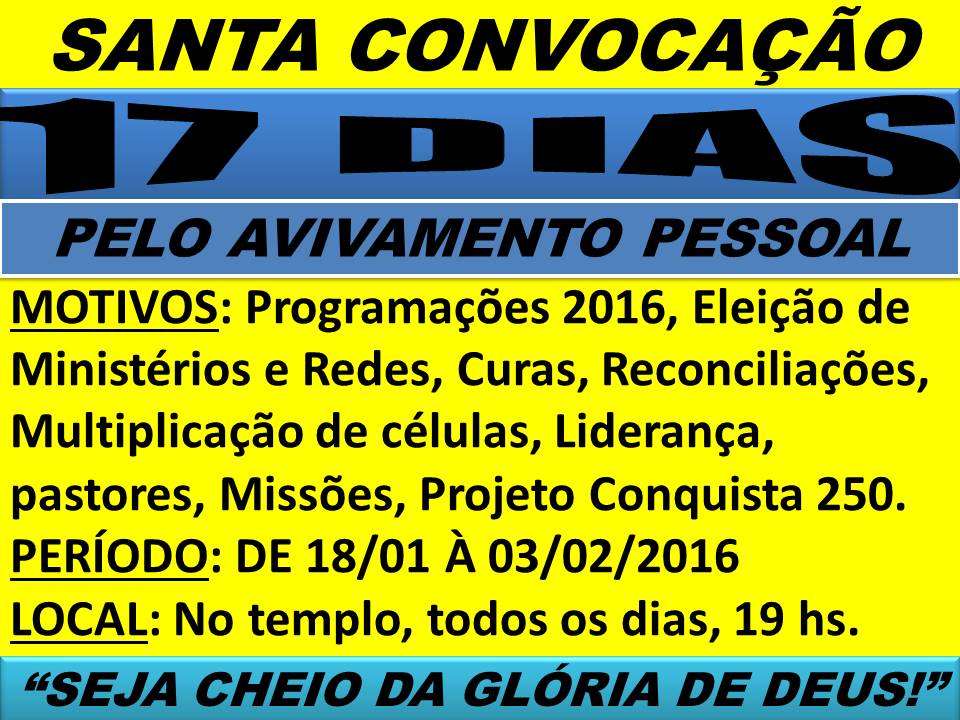 17º. DIA – 03/02/2016 – 4ª. FEIRAFATORES DE CRESCIMENTO ESPIRITUALFATORES DE CRESCIMENTO ESPIRITUAL I Coríntios 13.11; I Pedro 2.1,2l. DIMENSÕES DO CRESCIMENTOA. A dimensão do caráterO lado mais importante do crescimento evidentemente é o do caráter, o crescimento em santidade. Quando você falar que está crescendo em Deus tenha em mente se você tem avançado nessa área. Veja se você tem mudado o seu comportamento, se sua atitude para com seu cônjuge tem avançado, se sua atitude no seu trabalho tem progredido, se a maneira de lidar com o dinheiro e se sua atitude com relação ao sexo têm mudado. Se você diz que está crescendo, mas mudança alguma foi percebida em você, então não está havendo crescimento.Você foi feito à imagem de Deus, todavia o pecado distorceu essa imagem em nós. Crescer, portanto, é ter essa imagem restaurada a cada dia.B. Dimensão do conhecimento (I Tim. 2.4; Os. 4.6)A vontade de Deus é que todos nós cheguemos ao pleno conhecimento, ou seja, que possamos enxergar as coisas segundo a ótica de Deus, do ponto de vista celestial.O homem maduro no espírito entende os caminhos de Deus e conhece todo o conselho do Senhor.Evidentemente, o conhecimento ao qual me refiro não é o conhecimento natural, mas o conhecimento espiritual. Não é um conhecimento que se adquire unicamente no intelecto, mas é um conhecimento que o Espírito de Deus nos concede por revelação.C. A dimensão da fé (Filipenses 4.10-13)Percebemos a maturidade de um filho de Deus observando a sua fé. Somente crescemos quando aprendemos a andar e a romper em fé, quando aprendemos a não olhar as circunstâncias, mas a depender de Deus. Maduro espiritualmente é aquele que aprendeu a descansar e saber que o trabalho não é seu, mas de Deus (Salmo 37.7).D. A dimensão dos relacionamentosMuitos ainda são imaturos em seus relacionamentos. Não sabem como se relacionar apropriadamente com as pessoas no trabalho, na igreja, na família e nas amizades. São imaturos porque não conseguem se expressar adequadamente e nem compreender o outro, não possuem empatia, são incapazes de perceber os sentimentos e as expectativas dos outros. 2. FATORES DE CRESCIMENTO ESPIRITUALA. Ensino (Mateus 4.4; 13.1-23)Quando a Palavra de Deus toca você ela tem o poder de transformá-lo. Quando a Palavra semeada encontra solo fértil, ela tem o poder de produzir mudança (Mateus 13.1-23).Pelo ensino nossa visão é alargada e a nossa percepção espiritual é desenvolvida. Quando há ensino e instrução viva na Palavra você acaba crescendo.Cada reunião que você participa, seja nas celebrações da igreja, seja na célula, ela acrescenta algo a você. O testemunho de um irmão acrescenta algo a você.Quando ouvimos a Palavra de Deus, somos purificados (Salmo 119.9), pois ela é como água que tem o poder de tirar toda mancha espiritual. Essa Palavra é arma contra o inimigo e também nos capacita e habilita para a guerra espiritual. Ela é vida. Jesus disse que as suas palavras são espírito e vida; isso significa que, quando você ouve a Palavra, você se enche da vida de Deus. Somos transformados pela renovação da nossa mente por meio da Sua Palavra (Romanos 12:2). B. Inspiração (I Coríntios 11.1)Paulo sabia que ninguém cresce sem inspiração. Quando não convivemos com ninguém mais maduro que possa nos inspirar, o nosso crescimento fica comprometido, temos dificuldade de avançar.É a inspiração de outros que torna o crescimento menos dolorido. É porque vimos que alguém conseguiu vencer que renovamos o nosso ânimo para também lutar. Todos precisamos ser inspirados pela santidade, pela pureza, a perseverar e a estabelecer uma disciplina de oração. Antes de Davi não se diz que alguém matou gigantes, mas, depois dele, muitos dos seus soldados se tornaram matadores de gigantes (2 Samuel 21:18-22). C. TribulaçãoSão os ventos que forçam as raízes a serem profundas e o tronco a crescer flexível. Se desejarmos criar músculos, devemos esperar vento contrário. Não é por acaso que Tiago chega a nos dizer que devemos nos alegrar quando passarmos por tribulações, porque depois delas nunca mais seremos os mesmos. Tribulação produz  em nós perseverança, caráter, disciplina, constância e gratidão (Tiago 1.2,3).Quando você passa por tribulação a sua fé cresce, você aprende a perseverança (João 16:33). É a tribulação que gera a pressão e essa pressão por sua vez mostra a nossa realidade. Não sabemos quem nós somos em tempos normais, só nos conhecemos de fato quando Deus permite o fogo e a pressão da luta. É no meio da pressão que você mostra a sua verdadeira condição espiritual.D. Experiência (2 Timóteo 1.12)Na escola de Deus ninguém pula a lição. Há um processo determinado e todos terão que passar por ele. Crescer demanda tempo, e tempo é experiência.O crescimento só se consolida quando temos a oportunidade da prática, quando podemos repetir muitas vezes até que se molde dentro de nós. Por um lado o crescimento é teórico, porque aprendemos ouvindo, mas não se pode chamar de crescimento e amadurecimento se não houve a prática. E. DesafioNo desafio o Senhor diz: "Sai do barco e vem andar comigo sobre as águas". A tribulação é uma posição que não escolhemos, mas o desafio precisa ser aceito. Nossa vida é feita de uma sucessão de desafios e se você responde enfrentando-os, você cresce, mas, se retrocede, você definha.O lugar onde mais gostamos de ficar é na zona de conforto e segurança, o problema é que só crescemos quando aceitamos o desafio de sair dali para fazermos coisas novas. Se você aceitar o desafio de Deus e sair de sua zona de conforto você certamente será ampliado. F. RelacionamentosTodos nós precisamos de um Paulo, de um Timóteo e precisamos também de um Barnabé em nossa vida.Quem é Timóteo? É aquele a quem nós estamos ensinando, instruindo, inspirando, discipulando. Estamos ajudando com a nossa experiência para que ele possa crescer. Você cresce e aprende mais quando ensina alguém. Cresce com as perguntas do novo convertido, com as questões que o intrigam, cresce quando o ajuda em seus conflitos. Se você não tem um Timóteo, você não crescerá em todo o seu potencial. Não há crescimento genuíno se não temos discípulos ou filhos espirituais. Paulo é esse segundo tipo de relacionamento que precisamos. Ele nos fala de um pai espiritual, de um discipulador. Paulo é alguém a quem eu dei liberdade para falar na minha vida. Ele pode me exortar e ainda assim eu ouvirei. Pode ser que eu não goste, que eu resista, mas eu o respeito e, se ele falou algo que eu não gostei de ouvir, ainda assim, eu vou refletir e vou responder apropriadamente.Você pode crescer sem pai, mas será penoso e muito mais demorado além de ter sequelas inesquecíveis. O terceiro tipo de relacionamento de que precisamos é o do tipo Barnabé. Ele não era discípulo de Paulo, era um companheiro. Todos nós precisamos ter alguém com quem conversar de igual para igual, chorar e rir juntos. 